Справа налево Колесниченко Вадим, Ветров Максим, Дорохина Вика, Мелешко Юлия.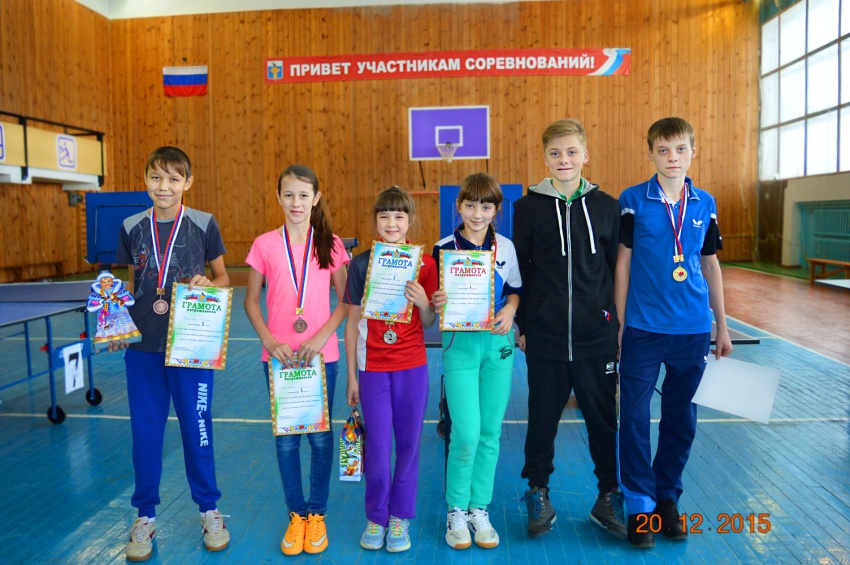 С 19 по 20 декабря 2015 года в спортивном зале села Грачевка проходил III про-тур Западной зоны Оренбургской области по настольному теннису среди юношей и девушек 1999 г.р. и моложе, сезон 2015-2016 гг.Сорочинск представляли 15 юных спортсменов, преимущественно 2004 -2008 годов рождения. Результаты выступление прилагаются. Распределение мест среди ЮНОШЕЙРаспределение мест среди ДЕВУШЕКочкиМестоФ.И. участниковГод рожденияРейтингРазрядТренер-преподавательРайон, город171Колесниченко Вадим2000776КМСНиколаев А.С.Сорочинск152Ветров Максим20015842 взр.Николаев А.С.Сорочинск143Ильясов Вадим20006112 взр.Кадура Б.Г.Плешаново134Тютюкин Ростислав20035812 взр.Кадура Б.Г.Плешаново125Михайлов Илья2000497КускаровА.А.Бузулук116Хохлов Дмитрий20004752 взр.Федоров А.Н.Грачевка107Смирнов Артем20044753 взр.Адиянов Д.В.Сорочинск98Кокорин Родион20045063 взр.Адиянов Д.В.Сорочинск89Исхаков Кирилл2001476Кускаров А.А.Бузулук710Мальцев Сергей20044223 взр.Адиянов Д.В.Сорочинск611Неклюдов Никита20064512юн.Деменок О.Н.Сорочинск512Гудымов Данил2004401Кускаров А.А.Бузулук413Яковлев Никита1999376Кускаров А.А.Бузулук314Белозеров Антон20053523юн.Деменок О.Н.Сорочинск215Платов Андрей20033333 взр.Кадура Б.Г.Плешаново116Пасюга Влад20073423юн.Деменок О.Н.СорочинскочкиМестоФ.И. участниковГод рожденияРейтингРазрядТренер-преподавательРайон, город171Дорохина Виктория20054231юн.Деменок О.Н.Сорочинск152Мелешко Юлия20053241юн.Деменок О.Н.Сорочинск143Овчарова Маргарита20033663 взр.Кадура Б.Г.Плешаново134Рябцева Ольга20013313 взр.Кадура Б.Г.Плешаново125Шпинева Наталья20014082 взр.Кадура Б.Г.Плешаново116Сельцина Анастасия2000325Кускаров А.А.Бузулук107Горохова Ксения1999320Кускаров А.А.Бузулук98Аверкиева Валерия20013041юн.Федоров А.Н.Грачевка89Павлышина Александра2000313Кускаров А.А.Бузулук710Агишева Оксана20022761юн.Кадура Б.Г.Плешаново611Бахчеева Ангелина20052772юн.Деменок О.Н.Сорочинск512Бурангулова Дарина20031842юн.Кадура Б.Г.Плешаново413Бахтиярова Оксана20061822юн.Кадура Б.Г.Плешаново314Бахтиярова Вероника20041992юн.Кадура Б.Г.Плешаново